Общественные обсуждения планируемой (намечаемой) хозяйственной 
и иной деятельности на территории города Ростова-на-Дону, 
объекта государственной экологической экспертизы «Обоснование хозяйственной деятельности по оказанию буксирных услуг, услуг по перевозкам пассажиров морским транспортом, деятельности по сбору и транспортированию отходов I – IV классов опасности, осуществлении ремонта судов, услуг по установке и обслуживанию средств навигационного оборудования» ФГУП «Росморпорт» (акватории морских портов Азов, Ростов-на-Дону, Таганрог)», включая предварительные материалы по оценке воздействия на окружающую средуОПРОСНЫЙ ЛИСТ № ______________________________                                                                      (номер присваивается при регистрации)Данные уполномоченного органа, ответственного за организацию и проведение общественных обсуждений: комитет по охране окружающей среды Администрации города Ростова-на-Дону, 344000, г. Ростов-на-Дону, пер. Семашко, 99/248, e-mail: priroda@rostov-gorod.ru, тел.: +7 (863) 231 57 55, контактное лицо: Воробьева Анна Сергеевна, тел.: +7 (863) 231 56 79.Срок проведения общественных обсуждений с 01.04.2023 по 01.05.2023 включительно.Наименование планируемой деятельности: «Обоснование хозяйственной деятельности 
по оказанию буксирных услуг, услуг по перевозкам пассажиров морским транспортом, деятельности по сбору и транспортированию отходов I - IV классов опасности, осуществлении ремонта судов, услуг по установке и обслуживанию средств навигационного оборудования» 
ФГУП «Росморпорт» (акватории морских портов Азов, Ростов-на-Дону, Таганрог)».Цель планируемой деятельности.Осуществление и оказание буксирных услуг, услуг по перевозкам пассажиров (персонала) морским транспортом, осуществление деятельности по сбору и транспортированию отходов I - IV классов опасности, осуществление ремонта судов, осуществление услуг по установке 
и обслуживанию средств навигационного оборудования.Общая информация об участнике общественных обсуждений4. Вопросы, выносимые на общественные обсуждения: 4.1. Ознакомились ли Вы с документацией, выносимой на общественные обсуждения? А) ДА	Б) НЕТ 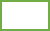 4.2. Считаете ли Вы, что информация о планируемой деятельности представлена 
в достаточном объеме?А) ДА  	     Б) НЕТ 4.3. Считаете ли Вы, что представленная документация, включая предварительные материалы ОВОС, в полной мере позволяет оценить воздействие на окружающую среду объекта государственной экологической экспертизы?А) ДА  	     Б) НЕТ 4.4. Есть ли у Вас предложения и комментарии к документации, вынесенной 
на общественные обсуждения?А) ДА  	     Б) НЕТ 4.5. Есть ли у Вас замечания к документации, вынесенной на общественные обсуждения?А) ДА  	     Б) НЕТ 5. Предложения и комментарии к вынесенной на общественные обсуждения документации (заполняется при ответе «Да» на вопрос № 4.4)___________________________________________________________________________________________________________________________________________________________________________________________________________________________________________________________________________________________________________________________________________________________________________________________________________________________________________________________________________________________________________________________________________________________________________________________________________________6. Замечания к вынесенной на общественные обсуждения документации (заполняется при ответе «Да» на вопрос № 4.5)___________________________________________________________________________________________________________________________________________________________________________________________________________________________________________________________________________________________________________________________________________________________________________________________________________________________________________________________________________________________________________________________________________________________________________________________________________________7. Дополнительное место для изложения в свободной форме позиции (комментариев, замечаний и предложений) участника опроса по объекту общественных обсуждений___________________________________________________________________________________________________________________________________________________________________________________________________________________________________________________________________________________________________________________________________________________________________________________________________________________________________________________________________________________________________________________________________________________________________________________________________________________8. Подпись участника общественных обсуждений             (согласие на обработку персональных данных)____________________/_____________________________________ Дата___________                                                         (Расшифровка подписи)Порядок заполнения опросного листа:строки 1-8 опросного листа заполняются участником опроса; в пунктах 4.1. – 4.5. поставьте любой знак;в пунктах 5, 6, 7 изложите (при наличии) в свободной форме Ваши замечания, предложения и/или комментарии.Недействительными признаются:опросные листы неустановленного образца;опросные листы, в которых отсутствуют дата, подпись и ФИО участника опроса;опросные листы, по которым невозможно установить волеизъявление и мнение участника опроса, в частности, такие, в которых любой знак (знаки) поставлен более, чем в одном квадрате 
в каждом из пунктов 4.1. – 4.5., либо не поставлен ни в одном из них.Опросные листы доступны для скачивания 01.04.2023 по 01.05.2023 включительно 
в сети Интернет на официальном Интернет-портале городской Думы и Администрации города Ростова-на-Дону https://rostov-gorod.ru/ (Городская власть/Администрация города/Отделы, комитеты/Комитет по охране окружающей среды/Деятельность/Общественные обсуждения).Заполненные в письменном виде опросные листы принимаются комитетом по охране окружающей среды Администрации города Ростова-на-Дону с 01.04.2023 по 01.05.2023 включительно с пометкой «К общественным обсуждениям» по адресу: 
344000, г. Ростов-на-Дону, пер. Семашко, 99/248, или по адресу электронной почты: 
priroda@rostov-gorod.ru.Замечания и предложения в письменной форме принимаются по рабочим дням 01.04.2023 
по 12.05.2023  включительно (в том числе в течение 10 календарных дней после окончания срока общественных обсуждений) по адресу: 344000, г. Ростов-на-Дону, пер. Семашко, 99/248, комитет 
по охране окружающей среды Администрации города Ростова-на-Дону, 
с 09.00 до 13.00, с 14.00 до 17.00, или по адресу электронной почты: priroda@rostov-gorod.ru.1.ФИО гражданина (или наименование организации и ФИО представителя организации)___________________________________________________________________________2.Адрес места жительства участника (адрес местонахождения организации)___________________________________________________________________________3.Контактные данные (номер телефона, адрес электронной почты)___________________________________________________________________________Предатель комитета по охране окружающей среды Администрации города Ростова-на-Дону___________________/______________                                                         (Расшифровка подписи)Заведующий сектором организации мероприятий по охране окружающей среды комитета по охране окружающей среды Администрации города Ростова-на-Дону___________________/______________                                                         (Расшифровка подписи)Представитель Исполнителя общественных обсуждений___________________/______________                                                         (Расшифровка подписи)Представитель Заказчика общественных обсуждений__________________/______________                                                         (Расшифровка подписи)